May Day CraftsMay Day Baskets:Perhaps considered quaint now, in decades past May Basket Day — like the ancient act of dancing around the maypole — was a widespread rite of spring in the United States. As the month of April rolled to an end, people began gathering flowers and candies and other goodies to put in May baskets to hang on the doors of friends, neighbors and loved ones on May 1.As a neighborly gesture, but in keeping with our current social distancing, consider making a May Day basket by putting cut flowers in a mason jar that can be wiped down and leaving it on a friend or neighbor’s porch. If you want to know who your nearest Waldorf neighbor is, we’ll provide families with a zip code list on the Parent Portal next week. Only do this is you are confident in your ability to stay within social distancing guidelines. https://www.bhg.com/holidays/mothers-day/make-a-may-day-basket/May Day Crowns:Crowns for May Day can be made from fresh flowers or from felt. A template for felt flowers and a quick set of instructions can be found here: https://partywithunicorns.com/felt-flower-crown-craft/May Day Flowers:From magazines https://www.naturalvitality.com/blog/recycled-flowers-guarantee-smile/From fabric: https://blog.imaginechildhood.com/imagine-childhood/2014/04/-may-day-for-mothers-day-fabric-flowers.htmlFrom construction paper: https://www.easypeasyandfun.com/paper-flower-craft/From tissue paper: https://www.verywellfamily.com/tissue-paper-flowers-craft-620428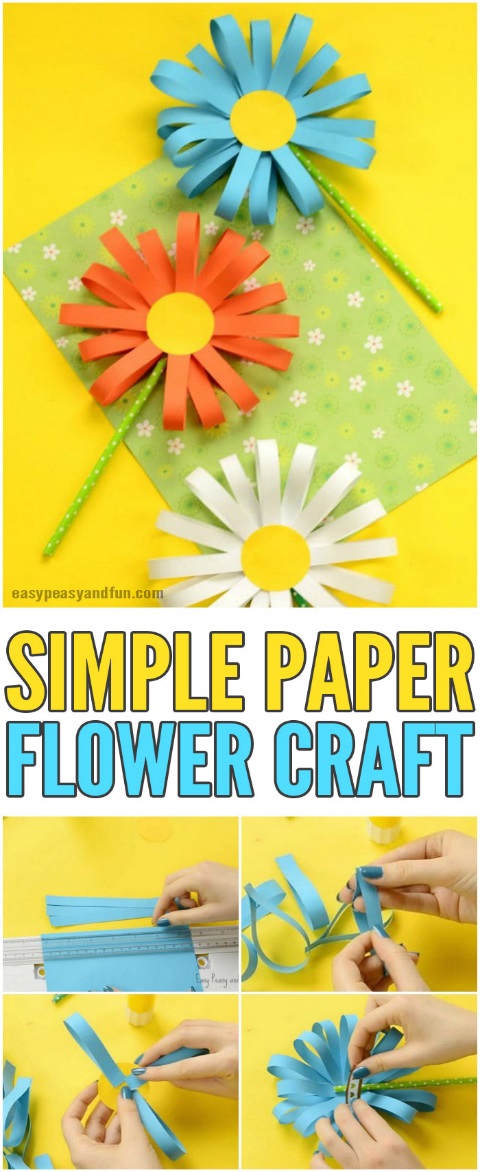 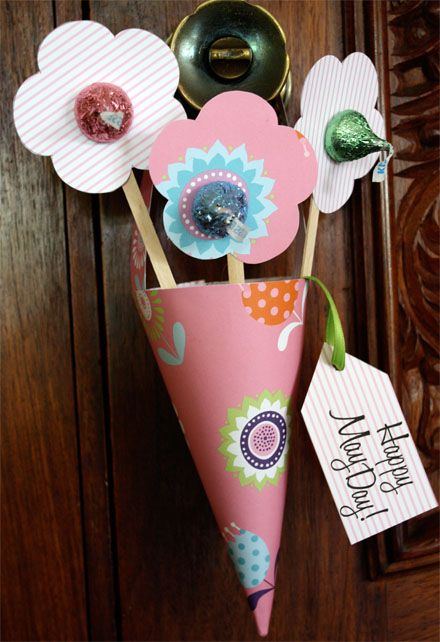 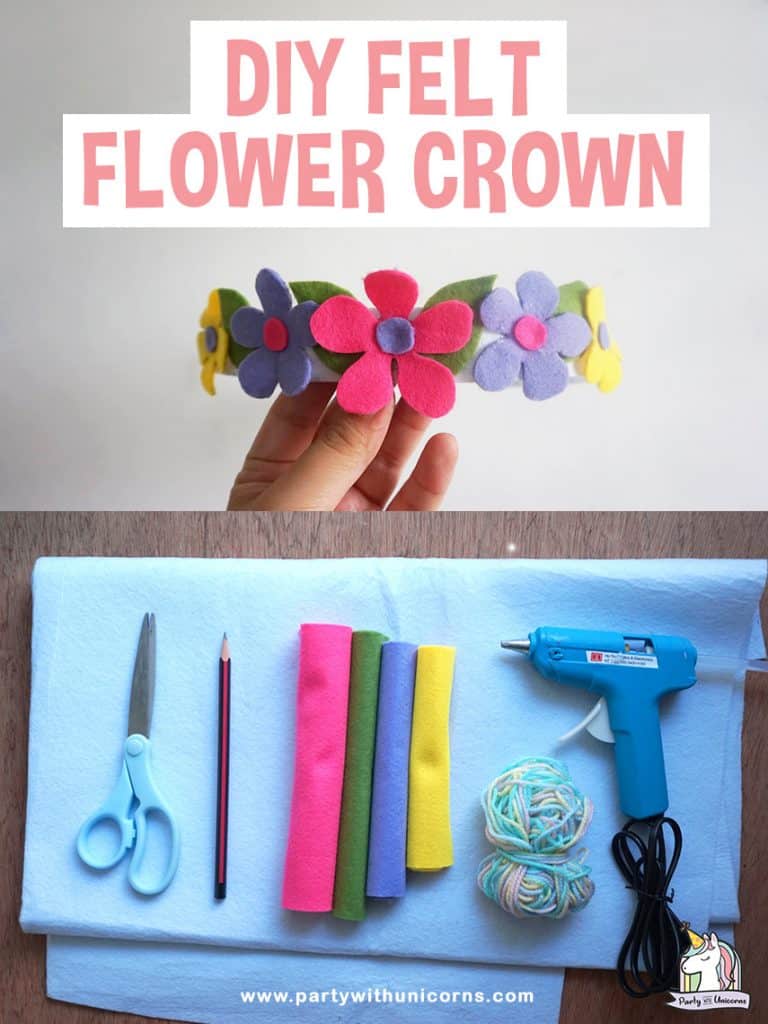 